Fourth Sunday of Epiphany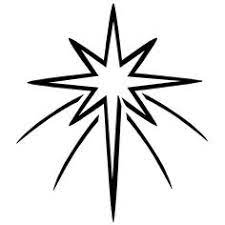 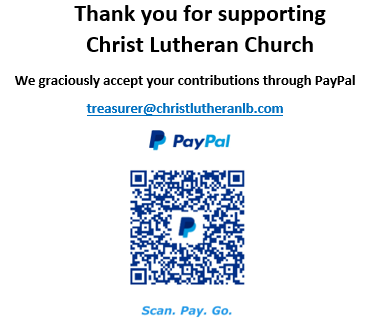 Christ Lutheran ChurchWeek at a GlanceJanuary 29 -February Today         9:30am        Worship -In Person & Live StreamedMonday, January 30No Events PlannedTuesday, January 319:00am         Cover G’sWednesday, February 19:45am         Bible Study (Zoom format)11:30am       DayTimer’s LunchBunch6:00pm         Guide Dogs of America Puppy TrainingThursday, February 27:00pm         Choir Rehearsal Friday, February 3No Events ScheduledSaturday, February 4No events ScheduledSunday, February 59:30am         Worship-In Person & Live Streamed It's not too early to begin thinking of Lent.  Our Ash Wednesday service is on February 22nd  at 7 pm.  We also we be hosting Sunday Soup Lunches following worship during Lent.  More info coming.The flowers this morning are given in thanksgiving to God, by the Petrbok family in honor of son, Jared’s, birthday.The Flower Chart for 2023 is now available on the door to the Usher’s Room, off of the Narthex.  All are invited to sign up to sponsor altar flowers in honor of birthdays, anniversaries or other special events, or in memory of a loved one.  Please make checks for $4o payable to Christ Lutheran Church and place in your offering envelopes the month of your sponsorship.  In search of Koinonia Prison Ministry help. In order to continue collecting and sending unused greeting cards and calendars to the Men’s Colony in San Luis Obispo, we need a volunteer to gather, sort, box and mail the items donated.  This can be done in the comfort of your home at your own convenience.  Please contact the church office if interested.You are invited to a FREE concert on Sunday, February 5 from 3 -5 p.m. at Messiah Lutheran Church at 4861 Liverpool St. Yorba Linda featuring professional musicians from various Lutheran churches and ministries performing all types of music: Jazz, Gospel, Classical, Hip Hop, Celtic and more. The concert series is called BANDING TOGETHER and the proceeds from a free-will offering will go to expand and double services as Central City Lutheran Mission in San Bernardino expands to homeless men as it becomes a new Community Wellness Campus for some of SoCal's most vulnerable people. Seating is limited to the first 350 people. To get your free tickets, register here: www.lsssc.org/bandingtogether or call 714-621-5845 Please put these dates on your calendar if you are interested in attending any of these classes.  Please call the office to RSVP.  We want to be sure to have the correct amount of material.New Member class - February 26 at 11:30 am - Conference RoomHoly Communion/Baptism sessions - at 11:30 amMarch 5, 12, 19, 26 - SanctuaryThis morning’s worship assistants:Assisting Minister: Greg Koch Reader: Bryce Bonilla-HaennCommunion Assistants: Doug HoldhusenAltar Guild: Laura InnesCoffee Cart: Kim CroesUshers: Linda McGee, Mark Ennen, Claudia FitzpatrickThank you allThe Healing Power of the Holy SpiritWe pray for:Members at Home or in Care Centers: Justin Bartlow, Laurie Ennen, Ione Marchael, Sydney Nichols, Don Westerhoff, and Frances Willms.  Those struggling with illness or other concerns: Don Darnauer, Judy Haenn, Daniel Howard,  Karen Koch, Stephanie Petrbok, Bary & Janice Schlieder, Doris Weinert, Kurt Weisel, Gary & Linda Zimmerman.*Family & Friends:  Marylyn, Terry, Cheryl,  Lois Brown, Zach Burkard,  Byron, John Caldwell, Scott Carr,  Mireya Cervantes, Jon Christopherson, Steve, Charlie and David Corm, Mary Croes, JD, Glenn Darnauer,  Tamara Fitzgerald, Brechin Flournoy, Alberta Gray, Cindy Gray, Helen Hagen, Evie Holdhusen, Kylie & Crystal Huber, Ray Irwin, the family and friends of Max Johnson, Doris Jung, Barb Korsmo, Katrina Lahr,  Sue Lance, Lenny Lloyd, Diana Lobel, Joyce, Lainie and Beau, John McCarthy, Dewey Martin,  Hudson Nunnally, Paula Pettit, Kristina & Scott Randolph, Emily Renton, Mary Kathryn Rivera, J.R. Rose, Nina Savlov, Vicki Thompson,  Sharon and JT Tooman, Jessica, Steve and Jenny West. *Names are included on the prayer list for 30 days unless specific requests are made    through the office.We also pray for the ongoing work of: + Christ Lutheran’s Pastoral Call Committee + Linda Gawthorne among the Kogi people of Colombia  + First responders who provide safety, security, and care + Those serving in our nation's military, especially: Samuel Brown, Ryan Dorris,      Morgan Llewellyn, Johnny Luna, Jim Reeder, Steven, Brina and Michael Navarro. Please provide us with  names of  those you wouldlike to include in these prayers. + Congregations of the Greater Long Beach Conference.